School calendar 2023/24 UKSchool calendar 2023/24 UKSchool calendar 2023/24 UKSchool calendar 2023/24 UKSchool calendar 2023/24 UKSchool calendar 2023/24 UKSchool calendar 2023/24 UKSchool calendar 2023/24 UKSchool calendar 2023/24 UKSchool calendar 2023/24 UKSchool calendar 2023/24 UKSchool calendar 2023/24 UKSchool calendar 2023/24 UKSchool calendar 2023/24 UKSchool calendar 2023/24 UKSchool calendar 2023/24 UKSchool calendar 2023/24 UKSchool calendar 2023/24 UKSchool calendar 2023/24 UKSchool calendar 2023/24 UKSchool calendar 2023/24 UKSchool calendar 2023/24 UKSchool calendar 2023/24 UKSchool calendar 2023/24 UKSchool calendar 2023/24 UKSchool calendar 2023/24 UKSchool calendar 2023/24 UK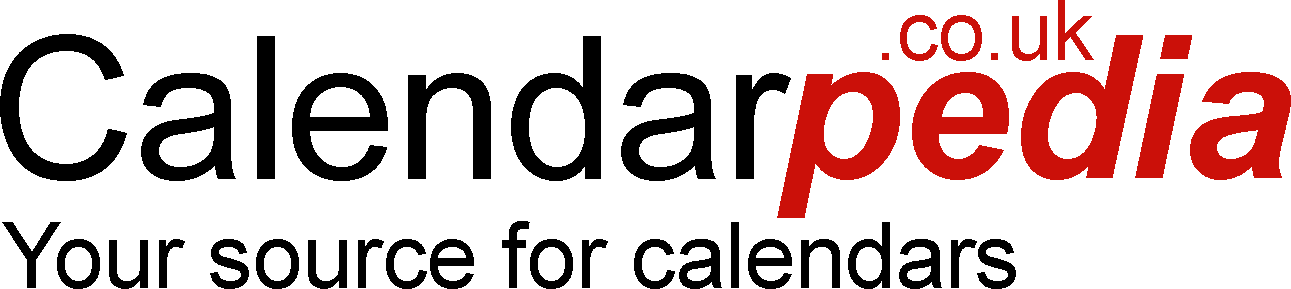 August 2023August 2023August 2023August 2023August 2023August 2023August 2023August 2023September 2023September 2023September 2023September 2023September 2023September 2023September 2023September 2023October 2023October 2023October 2023October 2023October 2023October 2023October 2023October 2023November 2023November 2023November 2023November 2023November 2023November 2023November 2023November 2023November 2023WkMoTuWeThFrSaSuWkMoTuWeThFrSaSuWkMoTuWeThFrSaSuWkMoTuWeThFrSaSuSu31123456351233914412345532789101112133645678910402345678456789101112123314151617181920371112131415161741910111213141546131415161718191934212223242526273818192021222324421617181920212247202122232425262635282930313925262728293043232425262728294827282930443031December 2023December 2023December 2023December 2023December 2023December 2023December 2023December 2023January 2024January 2024January 2024January 2024January 2024January 2024January 2024January 2024February 2024February 2024February 2024February 2024February 2024February 2024February 2024February 2024March 2024March 2024March 2024March 2024March 2024March 2024March 2024March 2024March 2024WkMoTuWeThFrSaSuWkMoTuWeThFrSaSuWkMoTuWeThFrSaSuWkMoTuWeThFrSaSuSu481231123456751234912334945678910289101112131465678910111045678910105011121314151617315161718192021712131415161718111112131415161717511819202122232442223242526272881920212223242512181920212223242452252627282930315293031926272829132526272829303131April 2024April 2024April 2024April 2024April 2024April 2024April 2024April 2024May 2024May 2024May 2024May 2024May 2024May 2024May 2024May 2024June 2024June 2024June 2024June 2024June 2024June 2024June 2024June 2024July 2024July 2024July 2024July 2024July 2024July 2024July 2024July 2024July 2024WkMoTuWeThFrSaSuWkMoTuWeThFrSaSuWkMoTuWeThFrSaSuWkMoTuWeThFrSaSuSu141234567181234522122712345677158910111213141967891011122334567892889101112131414161516171819202120131415161718192410111213141516291516171819202121172223242526272821202122232425262517181920212223302223242526272828182930222728293031262425262728293031293031